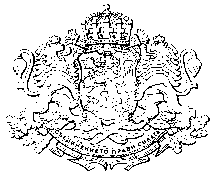 Публичен регистър на дисциплинарните производства по Закона за съдебната власт срещу съдииза 2018 г.Месец януариМесец февруариМесец мартМесец априлМесец майМесец юниМесец юлиМесец септемвриМесец октомвриМесец ноемвриМесец декемвриПор.№, годинаПор.№, месецВх. № на преписката във ВССПредложение/№ на заповедна адм. ръководител Вносител напредложениe, заповедЛице, с-у което е внесено предложениетоРешение на Комисията по дисциплинарни производства Решение на съдийската колегия на Висшия съдебен съвет/дисциплинарен съставПредложение на дисциплинарния състав Решение на Висшия съдебен съвет по предложението на дисциплинарния съставРезултати от обжалване11вх. № ВСС-34/03.01.2018 г.Заповед № РД-93/22.12.2017 г. - чл.308, ал.1, т. 1 от ЗСВ – забележка. Административен ръководител на Районен съд гр. Козлодуй.Адриана Георгиева Добрева – съдия в Районен съд гр. КозлодуйОтлага разглеждането – изисква допълнителни доказателства.15.01.2018 г.Пор.№, годинаПор.№, месецВх. № на преписката във ВССПредложение/№ на заповедна адм. ръководител Вносител напредложениe, заповедЛице, с-у което е внесено предложениетоРешение на Комисията по дисциплинарни производства Решение на съдийската колегия на Висшия съдебен съвет/дисциплинарен съставПредложение на дисциплинарния състав Решение на Висшия съдебен съвет по предложението на дисциплинарния съставРезултати от обжалваневх. № ВСС-34/03.01.2018 г. и от 29.01.2018 гЗаповед № РД-93/22.12.2017 г. - чл.308, ал.1, т. 1 от ЗСВ – забележка. Административен ръководител на Районен съд гр. Козлодуй.Адриана Георгиева Добрева – съдия в Районен съд гр. КозлодуйОтлага разглеждането – изисква допълнителни доказателства.05.02.2018 г.Пор.№, годинаПор.№, месецВх. № на преписката във ВССПредложение/№ на заповедна адм. ръководител Вносител напредложениe, заповедЛице, с-у което е внесено предложениетоРешение на Комисията по дисциплинарни производства Решение на съдийската колегия на Висшия съдебен съвет/дисциплинарен съставПредложение на дисциплинарния състав Решение на Висшия съдебен съвет по предложението на дисциплинарния съставРезултати от обжалване21ВСС-1318/02.02.2018 г.Предложение за образуване на дисциплинарно производство за налагане на дисциплинарно наказание.Административен ръководител на Окръжен съд гр. ДобричРосен Иванов Балкански – съдия в Районен съд гр. ТервелПредлага на СК на ВСС да образува дисциплинарно производство, съгласно предложението и да избере дисциплинарен състав, който да се произнесе по направеното предложение за налагане на дисциплинарно наказание.19.03.2018 г.Образува дисциплинарно производство.Д.Д. № 8/2018 г.Пр. № 10/20.03.2018 г. Боряна Димитрова, Цветинка Пашкунова, Вероника ИмоваПредлага на СК на ВСС да приеме, че Росен Балкански - съдия в Районен съд - Тервел, е извършил нарушение по чл.307, ал.3, т. 1 ЗСВ, за което да му наложи дисциплинарно наказание по чл.308, ал.1, т. 1 ЗСВ - забележка.Пр. № 21/02.07.2019 г. на СК на ВСС Приема, че Росен Балкански - съдия в Районен съд - Тервел, е извършил нарушение по чл.307, ал.3, т. 1 ЗСВ, за което му налага дисциплинарно наказание по чл.308, ал.1, т. 1 ЗСВ - забележка.вх. № ВСС-34/03.01.2018 г.; 29.01.2018 г.; 28.02.2018 г.; 08.03.2018 г.Заповед № РД-93/22.12.2017 г. - чл.308, ал.1, т. 1 от ЗСВ – забележка. Административен ръководител на Районен съд гр. Козлодуй.Адриана Георгиева Добрева – съдия в Районен съд гр. КозлодуйОтлага разглеждането 26.03.2018 г.Пор.№, годинаПор.№, месецВх. № на преписката във ВССПредложение/№ на заповедна адм. ръководител Вносител напредложениe, заповедЛице, с-у което е внесено предложениетоРешение на Комисията по дисциплинарни производства Решение на съдийската колегия на Висшия съдебен съвет/дисциплинарен съставПредложение на дисциплинарния състав Решение на Висшия съдебен съвет по предложението на дисциплинарния съставРезултати от обжалване31№ ВСС-3997/05.04.2018 г.Предложение за образуване на дисциплинарно производство за налагане на дисциплинарно наказание.Административен ръководител на Върховния касационен съд.Светла Веселинова Чорбаджиева  – съдия във Върховния касационен съдПредлага на СК на ВСС да образува дисциплинарно производство, съгласно предложението и да избере дисциплинарен състав, който да се произнесе по направеното предложение за налагане на дисциплинарно наказание.26.04.2018 г. Не образува дисциплинарно производство.Пр. № 13/24.04.2018 г. Решение на ВАС-Шесто отделение: Отхвърля жалбата на председателя на ВКС против решението на СК на ВСС по пр. № 13/24.04.2018 г.Решение на ВАС-петчленен състав: оставя в сила решението на ВАС-Шесто отделение.вх. № ВСС-34/03.01.2018 г.; 29.01.2018 г.; 28.02.2018 г.; 08.03.2018 г.Заповед № РД-93/22.12.2017 г. - чл.308, ал.1, т. 1 от ЗСВ – забележка. Административен ръководител на Районен съд гр. Козлодуй.Адриана Георгиева Добрева – съдия в Районен съд гр. КозлодуйПредлага на СК на ВСС, на основание чл.314, ал.4 от ЗСВ, да отмени наложеното със заповедта дисциплинарно наказание по чл.308, ал.1, т.1 от ЗСВ – „забележка“.26.04.2018 г.На основание чл.314, ал.4, ЗСВ, отменя, наложеното със заповедта дисциплинарно наказание по чл.308, ал.1, т.1 от ЗСВ –„забележка“.Пр. № 13/24.04.2018 г.Пор.№, годинаПор.№, месецВх. № на преписката във ВССПредложение/№ на заповедна адм. ръководител Вносител напредложениe, заповедЛице, с-у което е внесено предложениетоРешение на Комисията по дисциплинарни производства Решение на съдийската колегия на Висшия съдебен съвет/дисциплинарен съставПредложение на дисциплинарния състав Решение на Висшия съдебен съвет по предложението на дисциплинарния съставРезултати от обжалване41№ ВСС-4466/19.04.2018 г.Предложение за образуване на дисциплинарно производство за налагане на дисциплинарно наказание.Административен ръководител на Районен съд гр. Ихтиман.Ивайло Генов Йорданов – съдия в Районен съд гр. Ихтиман.Отлага разглеждането. На основание чл. 30, ал. 2 от АПК във връзка с чл. 328 от ЗСВ, уведомява председателя на РС гр.Ихтиман, че в тридневен срок от получаване на съобщението, следва да отстрани недостатъците в направеното предложение14.05.2018 г. 52ВСС-4676/24.04.2018 г.Предложение за образуване на дисциплинарно производство за налагане на дисциплинарно наказание.Административен ръководител на Върховния касационен съд.Даниела Дончева – административен ръководител на Софийски апелативен съдОтлага разглеждането. На основание чл. 30, ал. 2 от АПК във връзка с чл. 328 от ЗСВ, уведомява председателя на ВКС, че в тридневен срок от получаване на съобщението, следва да отстрани недостатъците в направеното предложение14.05.2018 г.63№ ВСС-5222/10.05.2018 г.Заповед № 21/08.05.2018 г. - чл.308, ал.1, т. 1 от ЗСВ – забележка. Административен ръководител на Районен съд гр. Ловеч.Галя Ангелова Маринова – съдия в Районен съд гр. ЛовечОтлага разглеждането.14.05.2018г.№ ВСС-4466/19.04.2018 г.Предложение за образуване на дисциплинарно производство за налагане на дисциплинарно наказание.Административен ръководител на Районен съд гр. Ихтиман.Ивайло Генов Йорданов – съдия в Районен съд гр. Ихтиман.Отлага разглеждането. 21.05.2018 г. ВСС-4676/24.04.2018 г.Предложение за образуване на дисциплинарно производство за налагане на дисциплинарно наказание.Административен ръководител на Върховния касационен съд.Даниела Дончева – административен ръководител на Софийски апелативен съдОтлага разглеждането. 21.05.2018 г.74ВСС-5499/16.05.2018 г.Заповед № 246/11.05.2018 г. - чл.308, ал.1, т. 1 от ЗСВ – забележка.Административен ръководител на Районен съд гр. ВрацаСтела Петрова Колчева-съдия в Районен съд гр.ВрацаОтлага разглеждането.21.05.2018 г.№ ВСС-4466/19.04.2018 г.и 25.05.2018 г.Предложение за образуване на дисциплинарно производство за налагане на дисциплинарно наказание.Административен ръководител на Районен съд гр. Ихтиман.Ивайло Генов Йорданов – съдия в Районен съд гр. Ихтиман.Отлага разглеждането. 28.05.2018 г. ВСС-4676/24.04.2018 г. и 21.05.2018 г.Предложение за образуване на дисциплинарно производство за налагане на дисциплинарно наказание.Административен ръководител на Върховния касационен съд.Даниела Дончева – административен ръководител на Софийски апелативен съдОтлага разглеждането. 28.05.2018 г.Пор.№, годинаПор.№, месецВх. № на преписката във ВССПредложение/№ на заповедна адм. ръководител Вносител напредложениe, заповедЛице, с-у което е внесено предложениетоРешение на Комисията по дисциплинарни производства Решение на съдийската колегия на Висшия съдебен съвет/дисциплинарен съставПредложение на дисциплинарния състав Решение на Висшия съдебен съвет по предложението на дисциплинарния съставРезултати от обжалване№ ВСС-4466/19.04.2018 г.Предложение за образуване на дисциплинарно производство за налагане на дисциплинарно наказание.Административен ръководител на Районен съд гр. Ихтиман.Ивайло Генов Йорданов – съдия в Районен съд гр. Ихтиман.Предлага на СК на ВСС да не образува дисциплинарно производство, в частта, за която са изтекли сроковете по чл.310, ал.1 ЗСВ.Предлага на СК на ВСС да образува дисциплинарно производство по останалата част от предложението и да избере дисциплинарен състав, който да се произнесе по направеното предложение за налагане на дисциплинарно наказание.06.06.2018 г.Не образува производство, в частта, за която са изтекли сроковете по чл.310, ал.1 ЗСВ.Образува дисциплинарно производство по останалата част от направеното предложение.Д.Д. № 18/2018 г.Пр. № 19/12.06.2018 г. Даниела Марчева, Красимир Шекерджиев,Боян МагдалинчевПредлага на СК на ВСС да приеме, че Ивайло Йорданов - съдия в РС-Ихтиман, е извършил нарушения по чл.307, ал.3, т. 1 и 2 ЗСВ, за което да му наложи дисциплинарно наказание "забележка".Пр. № 23/16.07.2019 г. СК на ВСС Приема, че  Ивайло Йорданов - съдия в РС-Ихтиман, е извършил нарушения по чл.307, ал.3, т. 1 и 2 ЗСВ, за което му налага дисциплинарно наказание "забележка".№ ВСС-5222/10.05.2018 г.Заповед № 21/08.05.2018 г. - чл.308, ал.1, т. 1 от ЗСВ – забележка. Административен ръководител на Районен съд гр. Ловеч.Галя Ангелова Маринова – съдия в Районен съд гр. ЛовечПредлага на СК на ВСС, на основание чл.314, ал.4 от ЗСВ, да потвърди наложеното със заповедта дисциплинарно наказание по чл.308, ал.1, т.1 от ЗСВ – „забележка“.11.06.2018 г.На основание чл.314, ал.4, ЗСВ, потвърждава, наложеното със заповедта дисциплинарно наказание по чл.308, ал.1, т.1 от ЗСВ –„забележка“.Пр. № 20/19.06.2018 г.ВСС-4676/24.04.2018 г. и 21.05.2018 г.Предложение за образуване на дисциплинарно производство за налагане на дисциплинарно наказание.Административен ръководител на Върховния касационен съд.Даниела Дончева – административен ръководител на Софийски апелативен съдОтлага разглеждането. 11.06.2018 г.ВСС-4676/24.04.2018 г. и 21.05.2018 г.Предложение за образуване на дисциплинарно производство за налагане на дисциплинарно наказание.Административен ръководител на Върховния касационен съд.Даниела Дончева – административен ръководител на Софийски апелативен съдОтлага разглеждането. 18.06.2018 г.81№ ВСС-7023/08.06.2018 г.Предложение за образуване на дисциплинарно производство за налагане на дисциплинарно наказание.Административен ръководител на Софийски районен съдАтанас Атанасов Додов – съдия в Софийски районен съдНа основание чл. 30, ал. 2 АПК във връзка с чл. 328 ЗСВ, уведомява председателя на СРС, че в тридневен срок от получаване на съобщението, следва да отстрани недостатъците в направеното предложение. 18.06.2018 г.ВСС-4676/24.04.2018 г. и 21.05.2018 г.Предложение за образуване на дисциплинарно производство за налагане на дисциплинарно наказание.Административен ръководител на Върховния касационен съд.Даниела Дончева – административен ръководител на Софийски апелативен съдОтлага разглеждането. 25.06.2018 г.92№ ВСС-7653/18.06.2018 г.Предложение за образуване на дисциплинарно производство за налагане на дисциплинарно наказание.Административен ръководител на Софийски районен съдАтанас Атанасов Додов – съдия в Софийски районен съдОтлага разглеждането. 25.06.2018 г.Пор.№, годинаПор.№, месецВх. № на преписката във ВССПредложение/№ на заповедна адм. ръководител Вносител напредложениe, заповедЛице, с-у което е внесено предложениетоРешение на Комисията по дисциплинарни производства Решение на съдийската колегия на Висшия съдебен съвет/дисциплинарен съставПредложение на дисциплинарния състав Решение на Висшия съдебен съвет по предложението на дисциплинарния съставРезултати от обжалванеВСС-4676/24.04.2018 г. и 21.05.2018 г.Предложение за образуване на дисциплинарно производство за налагане на дисциплинарно наказание.Административен ръководител на Върховния касационен съд.Даниела Дончева – административен ръководител на Софийски апелативен съдПредлага на СК на ВСС да не образува дисциплинарно производство, в частта, за която са изтекли сроковете по чл.310, ал. 1 ЗСВ.Предлага на СК на ВСС да образува дисциплинарно производство по останалата част от предложението и да избере дисциплинарен състав, който да се произнесе по направеното предложение за налагане на дисциплинарно наказание.09.07.2018 г.Не образува дисциплинарно производство по направеното предложение.Пр. № 24/17.07.2018 г. СК на ВССРешение на ВАС-тричленен състав: Отхвърля жалбата на председателя на ВКС и вносител на предложението за образуване на дисциплинарно производство против решенията на СК на ВСС по пр. № 24/17.07.2018 г.Решение на ВАС-петчленен състав: Оставя в сила решението на ВАС – тричленен състав. № ВСС-7023/08.06.2018 г.и 02.07.2018 г.Предложение за образуване на дисциплинарно производство за налагане на дисциплинарно наказание.Административен ръководител на Софийски районен съдАтанас Атанасов Додов – съдия в Софийски районен съдПредлага на СК на ВСС да не образува дисциплинарно производство, в частта, за която са изтекли сроковете по чл.310, ал. 1 ЗСВ. Предлага на СК на ВСС да не образува дисциплинарно производство, в частта, за която има образувано друго дисциплинарно производство.Предлага на СК на ВСС да образува дисциплинарно производство по останалата част от предложението и да избере дисциплинарен състав, който да се произнесе по направеното предложение за налагане на дисциплинарно наказание.09.07.2018 г.Не образува дисциплинарно производство, в частта, за която са изтекли сроковете по чл.310, ал. 1 ЗСВ.Не образува дисциплинарно производство, в частта, за която има образувано друго дисциплинарно производство.Образува дисциплинарно производство по останалата част от предложението.Д.Д. № 22/2018 г.Пр. № 24/17.07.2018 г. СК на ВССДисц. състав:Драгомир Кояджиков, Боян Новански, Стефан ГроздевПредлага на СК на ВСС да присъедини ДД № 22/2018 г. към ДД № 14/2017 г., двете по описа на ВСС, за разглеждане в едно общо производство, което да продължи по ДД № 14/2017 г.Присъединява ДД № 22/2018 г. към ДД № 14/2017 г., двете по описа на ВСС, за разглеждане в едно общо производство, което да продължи по ДД № 14/2017 г.Пр. № 36/20.11.2018 г.№ ВСС-7653/18.06.2018 г.Предложение за образуване на дисциплинарно производство за налагане на дисциплинарно наказание.Административен ръководител на Софийски районен съдАтанас Атанасов Додов – съдия в Софийски районен съдПредлага на СК на ВСС да образува дисциплинарно производство и да избере дисциплинарен състав, който да се произнесе по направеното предложение за налагане на дисциплинарно наказание. 09.07.2018 г.Образува дисциплинарно производство.Д.Д. 23/2018 г.Пр. № 24/17.07.2018 г. СК на ВССДисц. състав:Боряна Димитрова, Атанаска Дишева, Цветинка ПашкуноваПредлага на СК на ВСС да присъедини ДД № 23/2018 г. към ДД № 22/2017 г., двете по описа на ВСС, за разглеждане в едно общо производство, което да продължи по ДД № 22/2018 г.Присъединява дисциплинарно дело № 23/2018 г. към дисциплинарно дело № 22/2018 г., двете по описа на ВСС, за разглеждане в едно общо производство, което да продължи по дисциплинарно дело № 22/2018 г.Пр. № 27/18.09.2018 г.91ВСС-8099/26.06.2018 г.,Предложение за образуване на дисциплинарно производство за налагане на дисциплинарно наказание.Инспекторат към Висшия съдебен съветМирослав Тодоров Петров – съдия  Софийски районен съдОтлага разглеждането.09.07.2018 г.1028100/26.06.2018 г.Предложение за образуване на дисциплинарно производство за налагане на дисциплинарно наказание.Инспекторат към Висшия съдебен съветНиколай Белев Василев – съдия в Софийски районен съдОтлага разглеждането.09.07.2018 г.113ВСС-8101/26.06.2018 г.Предложение за образуване на дисциплинарно производство за налагане на дисциплинарно наказание.Инспекторат към Висшия съдебен съветБисерка Василева Памукова – съдия в Софийски районен съдОтлага разглеждането.09.07.2018 г.ВСС-8099/26.06.2018 г.,Предложение за образуване на дисциплинарно производство за налагане на дисциплинарно наказание.Инспекторат към Висшия съдебен съветМирослав Тодоров Петров – съдия  Софийски районен съдОтлага разглеждането. На основание чл. 30, ал. 2 от АПК във връзка с чл. 328 от ЗСВ, указва на Инспектората към Висшия съдебен съвет да отстрани недостатъците в направеното предложение. 10.07.2018 г.8100/26.06.2018 г.Предложение за образуване на дисциплинарно производство за налагане на дисциплинарно наказание.Инспекторат към Висшия съдебен съветНиколай Белев Василев – съдия в Софийски районен съдОтлага разглеждането. На основание чл. 30, ал. 2 от АПК във връзка с чл. 328 от ЗСВ, указва на Инспектората към Висшия съдебен съвет да отстрани недостатъците в направеното предложение. 10.07.2018 г.ВСС-8101/26.06.2018 г.Предложение за образуване на дисциплинарно производство за налагане на дисциплинарно наказание.Инспекторат към Висшия съдебен съветБисерка Василева Памукова – съдия в Софийски районен съдОтлага разглеждането. На основание чл. 30, ал. 2 от АПК във връзка с чл. 328 от ЗСВ, указва на Инспектората към Висшия съдебен съвет да отстрани недостатъците в направеното предложение. 10.07.2018 г.ВСС-8099/26.06.2018 г.,Предложение за образуване на дисциплинарно производство за налагане на дисциплинарно наказание.Инспекторат към Висшия съдебен съветМирослав Тодоров Петров – съдия  Софийски районен съдПредлага на СК на ВСС да не образува дисциплинарно производство, в частта, за която има образувано друго дисциплинарно производство за същото нарушение.Предлага на СК на ВСС да образува дисциплинарно производство по останалата част от предложението и да избере дисциплинарен състав, който да се произнесе по направеното предложение за налагане на дисциплинарно наказание. 16.07.2018 г.Не образува дисц. производство, в частта за която има образувано друго дисц. производство за същото нарушение. Образува дисц. производство по останалата част от предложението.Д.Д. № 27/2018Пр. № 26/31.07.2018 г.Дисц. състав:Олга Керелска, Драгомир Кояджиков, Боян МагдалинчевПредлага на СК на ВСС да прекрати производството по ДД № 27/2018 г., образувано по предложение на ИВСС, поради изтичане на 6-месечния срок по чл.310, ал.1 ЗСВ, считано от откриване на нарушенията.Пр. № 6/18.02.2020 г. Прекратява производството по ДД № 27/2018 г., образувано по предложение на ИВСС, поради изтичане на 6-месечния срок по чл.310, ал.1 ЗСВ, считано от откриване на нарушенията.Решение на ВАС-VІ отд. Отхвърля жалбата на ИВСС против решението на СК на ВСС по пр. № 6.18.02.2020 г.Влязло в сила.8100/26.06.2018 г.Предложение за образуване на дисциплинарно производство за налагане на дисциплинарно наказание.Инспекторат към Висшия съдебен съветНиколай Белев Василев – съдия в Софийски районен съдПредлага на СК на ВСС да образува дисциплинарно производство и да избере дисциплинарен състав, който да се произнесе по направеното предложение за налагане на дисциплинарно наказание. 16.07.2018 г.Образува дисциплинарно производство.Д.Д. № 28/2018 г.Пр. № 26/31.07.2018 г. Дисц. състав: Севдалин Мавров, Красимир Шекерджиев, Боян НованскиПредлага на СК на ВСС да прекрати производството по ДД № 28/2018 г., образувано по предложение на ИВСС, поради изтичане на 6-месечния срок по чл. 310, ал.1 ЗСВ, считано от откриване на нарушениятаПр. № 28/13.07.2021 г. Прекратява производството по ДД № 28/2018 г., образувано по предложение на ИВСС, поради изтичане на 6-месечния срок по чл. 310, ал.1 ЗСВ, считано от откриване на нарушениятаВСС-8101/26.06.2018 г.Предложение за образуване на дисциплинарно производство за налагане на дисциплинарно наказание.Инспекторат към Висшия съдебен съветБисерка Василева Памукова – съдия в Софийски районен съдПредлага на СК на ВСС да образува дисциплинарно производство и да избере дисциплинарен състав, който да се произнесе по направеното предложение за налагане на дисциплинарно наказание. 16.07.2018 г.Образува дисциплинарно производство.Д.Д. № 29/2018 г.Пр. № 26/31.07.2018 г. Дисц. състав: Стефан Гроздев, Вероника Имова Даниела МарчеваПредлага на ВСС да прекрати производството по ДД № 29/2018 г. по описа на ВСС, поради освобождаването на Бисерка Василева Памукова от длъжността "съдия" в СРС.Пр. № 7/25.02.2020 г. СК на ВСС. Прекратява производството  по ДД № 29/2018 г. по описа на ВСС, поради освобождаването на Бисерка Василева Памукова от длъжността "съдия" в СРС.Пор.№, годинаПор.№, месецВх. № на преписката във ВССПредложение/№ на заповедна адм. ръководител Вносител напредложениe, заповедЛице, с-у което е внесено предложениетоРешение на Комисията по дисциплинарни производства Решение на съдийската колегия на Висшия съдебен съвет/дисциплинарен съставПредложение на дисциплинарния състав Решение на Висшия съдебен съвет по предложението на дисциплинарния съставРезултати от обжалване121ВСС-7455/14.06.2018 г.Заповед № РД-11-208/04.06.2018 г.-чл.308, ал.1, т. 1 ЗСВ – забележка.Административен ръководител на Районен съд – ГабровоХристо Тотев Христов – съдия в Районен съд гр. ГабровоПредлага на СК на ВСС, на основание чл.314, ал. 4 ЗСВ, да отмени наложеното със заповедта дисциплинарно наказание.27.09.2018 г.На основание чл.314, ал.4 ЗСВ, отменя наложеното със заповедта дисциплинарно наказание.Пр. № 30/11.10.2018 г.132ВСС-9530/20.07.2018 г.Предложение за образуване на дисциплинарно производство за налагане на дисциплинарно наказание.Административен ръководител на Софийски районен съдЙорданка Николова Ваклева – съдия в Софийски районен съдПредлага на СК на ВСС да образува дисциплинарно производство и да избере дисциплинарен състав, който да се произнесе по направеното предложение за налагане на дисциплинарно наказание27.09.2018 г. Образува дисциплинарно производствоД.Д. № 31/2018 г.Пр. № 29/02.10.2018 г.Дисц. състав: Боян Магдалинчев, Олга Керелска, Боряна ДимитроваПредлага на СК на ВСС да присъедини ДД № 31/2018 г. към ДД № 28/2017 г., двете по описа на ВСС, за разглеждане в едно общо производство, което да продължи по ДД № 28/2017 г.Присъединява ДД № 31/2018 г. към ДД № 28/2017 г., двете по описа на ВСС, за разглеждане в едно общо производство, което да продължи по ДД № 28/2017 г.Пр. № 34/06.11.2018 г.Пор.№, годинаПор.№, месецВх. № на преписката във ВССПредложение/№ на заповедна адм. ръководител Вносител напредложениe, заповедЛице, с-у което е внесено предложениетоРешение на Комисията по дисциплинарни производства Решение на съдийската колегия на Висшия съдебен съвет/дисциплинарен съставПредложение на дисциплинарния състав Решение на Висшия съдебен съвет по предложението на дисциплинарния съставРезултати от обжалване141ВСС-8053/26.06.2018 г.Заповед № АС-185/13.06.2018 г. – чл.308, ал.1, т. 1 ЗСВ – забележкаАдминистративен ръководител на Софийски районен съдДесислава Стефанова Джарова – съдия в Софийски районен съдПредлага на СК на ВСС, на основание чл.314, ал. 4 ЗСВ, да потвърди наложеното със заповедта дисциплинарно наказание.15.10.2018 г.На основание чл.314, ал.4 ЗСВ, отменя наложеното със заповедта дисциплинарно наказание.Пр. № 31/23.10.2018 г.152ВСС-12250/11.10.2018 г.Предложение за образуване на дисциплинарно производство за налагане на дисциплинарно наказание.Административен ръководител на Софийски районен съд.Таня Георгиева Плахойчева – съдия в Софийски районен съд.Предлага на СК на ВСС да образува дисциплинарно производство и да избере дисциплинарен състав, който да се произнесе по направеното предложение за налагане на дисциплинарно наказание.15.10.2018 г.Образува дисциплинарно производствоД.Д. № 32/2018 г.Пр. № 31/23.10.2018 г.Дисц. състав: Цветинка Пашкунова, Атанаска Дишева, Красимир ШекерджиевПредлага на СК на ВСС да присъедини ДД № 32/2018 г. към ДД № 34/2017 г., двете по описа на ВСС, за разглеждане в едно общо производство, което да продължи по ДД № 34/2017 г.Присъединява ДД № 32/2018 г. към ДД № 34/2017 г., двете по описа на ВСС, за разглеждане в едно общо производство, което да продължи по ДД № 34/2017 г.Пр. № 34/06.11.2018 г.Пор.№, годинаПор.№, месецВх. № на преписката във ВССПредложение/№ на заповедна адм. ръководител Вносител напредложениe, заповедЛице, с-у което е внесено предложениетоРешение на Комисията по дисциплинарни производства Решение на съдийската колегия на Висшия съдебен съвет/дисциплинарен съставПредложение на дисциплинарния състав Решение на Висшия съдебен съвет по предложението на дисциплинарния съставРезултати от обжалванеВСС-5499/16.05.2018 г.Заповед № 246/11.05.2018 г. - чл.308, ал.1, т. 1 от ЗСВ – забележка.Административен ръководител на Районен съд гр. ВрацаСтела Петрова Колчева-съдия в Районен съд гр.ВрацаПредлага на СК на ВСС, на основание чл.314, ал. 4 ЗСВ, да отмени наложеното със заповедта дисциплинарно наказание.12.11.2018 г.На основание чл.314, ал. 4 ЗСВ, отменя наложеното със заповедта дисциплинарно наказание.Пр. № 36/20.11.2018 г.Пор.№, годинаПор.№, месецВх. № на преписката във ВССПредложение/№ на заповедна адм. ръководител Вносител напредложениe, заповедЛице, с-у което е внесено предложениетоРешение на Комисията по дисциплинарни производства Решение на съдийската колегия на Висшия съдебен съвет/дисциплинарен съставПредложение на дисциплинарния състав Решение на Висшия съдебен съвет по предложението на дисциплинарния съставРезултати от обжалване161вх. № ВСС-14210/23.11.2018 г.Предложение за образуване на дисциплинарно производство за налагане на дисциплинарно наказание.Административен ръководител на Софийски районен съд.Таня Георгиева Плахойчева – съдия в Софийски районен съд.Предлага на СК на ВСС да образува дисциплинарно производство и да избере дисциплинарен състав, който да се произнесе по направеното предложение за налагане на дисциплинарно наказание.03.12.2018 г.Образува дисциплинарно производствоД.Д. № 34/2018 г.Пр. № 40/11.12.2018 г.Дисц. състав: Боян Новански, Драгомир Кояджиков, Вероника ИмоваПредлага на СК на ВСС да присъедини производството по по ДД №34/2018 г. към ДД № 34/2017 г. за разглеждане в едно общо производство, което да продължи по ДД № 34/2017 г.Пр. № 1/15.01.2019 г. Присъединява производството по по ДД №34/2018 г. към ДД № 34/2017 г. за разглеждане в едно общо производство, което да продължи по ДД № 34/2017 г.